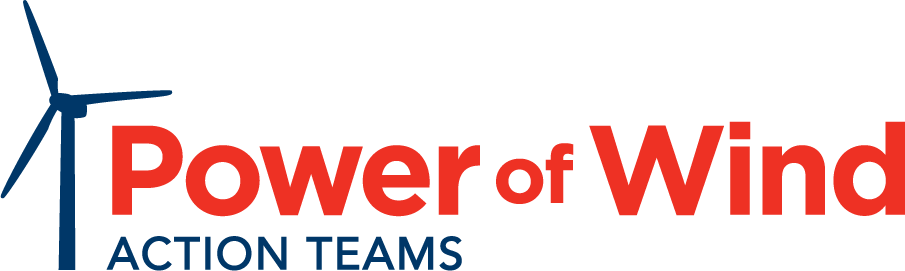 
American Wind Energy PledgeWind energy is now one of the most affordable options for generating electricity in America.The wind industry has created over 100,000 U.S. jobs and, with policies currently in place, will create 50,000 more jobs from 2017 to 2020, including 8,000 more factory jobs.U.S. wind projects have invested over $143 billion in private capital in rural communities and infrastructure over the last decade, and from 2017 to 2020 will create $85 billion in economic activity. America generates enough electricity from wind to power 25 million average homes.Energy independence and energy security are in every American’s best interests.
I pledge to my constituents that I will: ONE, support adding more affordable and reliable renewable energy such as wind power to the grid; and TWO, oppose any effort to inhibit the reasonable growth of wind energy, considering its many benefits.SignaturePrinted nameTitle, City/State/DistrictDatePlease return this signed form to: 
Power of Wind, 1501 M St. NW, Suite 900, Washington D.C., 20005 or scan and email to info@powerofwind.org